Психологическое занятие с элементами тренингадля учащихся начальных классов«Жизнь без конфликта»Цель: профилактика бесконфликтного поведения среди учащихся.Задачи:- актуализировать знаний, обучающихся о конфликте;- выработка навыков быстрого реагирования на конфликтную ситуацию;- формирование умения находить взаимопонимание с людьми;- отработка навыков бесконфликтного поведения.Оборудование: листочки, карандаши.Время: 40 минут.Ход занятияУпражнение 1. «Снежный ком». Все участники садятся в круг, и передавая игрушечное сердечко друг другу называют свое имя, и прилагательное, на первую букву своего имени, характеризующее его, как личность. Следующий повторяет имена и прилагательные предыдущих, затем называет свое и т.д. Данное упражнение сплачивает коллектив.Упражнение 2. «Улыбнитесь как….Психолог предлагает детям улыбнуться как:- солнышко;- кот на солнышке;- вам учитель сказал, что вы за контрольную работу получили 5-ку;- вас похвалили родители;- вы наконец-то помирились с тем, с кем ругались.Улыбка передаёт нервные импульсы в эмоциональный центр мозга. Результат – чувство радости и расслабления.Упражнение 3. «Отгадай слово»Психолог предлагает детям посмотреть на слова, написанные на доске и предложить варианты слова, обозначающие тему сегодняшнего занятия.Крик, оскорбления, несправедливость, фырканье, ложь, игнорирование, кидание, толкание.Психолог помогает детям, предлагает прочитать заглавные буквы в каждом слове, соединить их. Получится слово «конфликт».Психолог: А что такое конфликт? (высказывания)Конфликт – это когда дерутся.Конфликт – это непонимание.Конфликт – это когда люди кричат друг на друга.Конфликт – это когда люди что-то не поделили.Конфликт – это когда люди спорят.Конфликт – это разногласие между людьми, столкновение разных мнений и интересов.Информационное сообщение «Конфликт»Слово «конфликт» - означает столкновение. Имеется в виду столкновение противоположных целей, интересов, позиций. В основе конфликта лежит конфликтная ситуация. Причины конфликтов бывают самыми разными: нежелание понять другого человека, нетерпимость к мнениям других, склонность к сплетням, расхождение мнений и желаний.Упражнение 4. Разбор рассказа Н.Артюховой «Саша-дразнилка».Саша очень любил дразнить свою сестренку. Ляля обижалась и плакала.- О чем ты плачешь, Лялечка? – спрашивает папа.- Меня Саша дразнит!- Ну и пусть дразнит. А ты не дразнись.Было очень трудно не дразниться, но один раз Ляля попробовала, и вот что из этого вышло.Ребята сидели за столом и завтракали.- Вот я сейчас поем, - начал Саша, - и твою куклу к люстре за ноги подвешу.- Ну, что ж, - засмеялась Ляля, - это будет очень весело!Саша поперхнулся от удивления.- У тебя насморк, - сказал он, подумав. - Тебя завтра в кино не возьмут.- А мне завтра не хочется. Я пойду послезавтра.-Все вы, девчонки,- дрожащим голосом проговорил Саша, - все вы ужасные трусихи и плаксы.- Мне самой мальчики больше нравятся, - спокойно ответила Ляля.Саша посмотрел кругом и крикнул:- У меня апельсин больше, чем у тебя!- Ешь на здоровье, - сказала Ляля, - поправляйся.Тут Саша уже не нашел что сказать, встал и убежал.- Какой совет дал папа Ляле?- Помог ли папин совет девочке?- Как вышла Ляля из конфликтной ситуации? (С помощью юмора)ПРИМЕРЫ детей выхода из конфликтных ситуаций.Упражнение 5 «Два барана на мосту»Выбрать 2 команды, с помощью карточек: фрукты-овощи, деревья-цветы. Ребята достают из коробки карточки и распределяются по командам. На полу из листов бумаги делается мостик. Два человека должны одновременно перейти через мостик так, чтобы ни кто из них не упал в пропасть. По мосту навстречу друг другу могут переходить две группы детей. Чтобы не упасть, дети должны помогать друг другу, меняться местами, пропускать, найти удобный друг для друга способ передвижения, то есть компромисс.Обсуждение:Упражнение 6. «Положительное и отрицательное»У вас на столах лежат слова – подсказки. Выберите из них слова, обозначающие положительные способы разрешения конфликтов и поставьте «+», отрицательные поставьте « ». Затем должен прокомментировать свой выбор (даются подсказки со словами)Уступать, разгневаться, промолчать, договориться, ударить, упрямиться, понять).Дети объясняют свой выбор и делают вывод о положительных и отрицательных способах разрешения конфликтов.Упражнение 7 «Степной дождь»Цель: уменьшение психологической нагрузки участников.Психолог предлагает встать всем участникам повторять движения:- в степи поднялся ветер (ведущий потирает ладони);- начинает капать дождь (хлопки ладонями по груди);- начинается настоящий ливень (хлопки по ногам)- а вот и град, настоящая буря (топот ногами);- капли падают на землю (щелчок пальцами);- тихий шелест ветра (потирание ладоней);- солнце (руки вверх).Упражнение 8. Рисунки осликов (у каждого ученика)- Рассмотрите рисунки, какие выводы можно сделать на основании просмотра всех рисунков?- Похоже ли поведение осликов на поведение людей в разнообразных ситуациях?- Как люди примиряются, приходят к согласию?Но ребята каждый конфликт можно предотвратить и решить все мирным путем, вы согласны со мной ребята?Разрешение конфликта - дело трудное. Некоторые считают, что предложить помириться первым - значит проявить слабость характера. А как вы думаете?- А как вы думаете, что ещё помогает разрешить конфликт? (юмор, уступка, компромисс - это согласие на основе взаимных уступок). Тот, кто не боится идти на компромисс, чаще выходит из конфликта.Упражнение 9. Давайте выведем несколько правил, которыми необходимо пользоваться, если попал в неприятную ситуацию. (Детям раздаются карточки со словосочетаниями, они обводят зеленым цветом правила и читают правильные фразы)Правила выхода из конфликта.Уступать друг другуУважать друг другаУметь ставить себя на место другогоСочувствоватьДоговариватьсяДратьсяСсоритьсяСпоритьКричать друг на другаПодведение итогов:Упражнение 10. «Шляпы»Каждый ребенок вытягивает шляпу определенного цвета: красную, желтую или зеленую из мешочка.Те, у кого желтая шляпа  отвечают на вопрос – Понравилось ли тебе сегодняшнее занятия. Чем?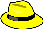 Красная шляпа отвечают на вопрос – Какой способ разрешения конфликтной ситуации ты будешь использовать?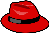 Зеленая шляпа  какое упражнение запомнилось больше всего?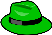 Раздача памяток:Правила бесконфликтного общения.Старайся жить так, чтобы людям рядом с тобой было хорошо.Избегай конфликтов, ссор, не совершай необдуманных поступков.В споре будь сдержан и тактичен.Научись сотрудничать, договариваться, уступать, находить компромисс.Главное – относись к людям так, как ты хочешь, чтобы относились к тебе.В заключение мне хочется привести слова Максима Горького: «Если ты хочешь, чтобы вокруг тебя были хорошие, добрые люди, попробуй относиться к ним внимательно, ласково, вежливо – увидишь, что все станут лучше. Все в жизни зависит от тебя самого…».Рефлексия:Спасибо вам ребята мне очень понравилось с вами сегодня работать, а сейчас выберите смайлик, с каким настроением вы уходите с нашего занятия – поднимите смайлик вверх.ПРИЛОЖЕНИЯКрик, оскорбления, несправедливость, фырканье, ложь, игнорирование, кидание, толкание.уступать разгневаться промолчать договоритьсяударить упрямиться понять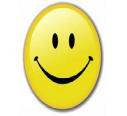 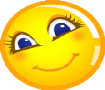 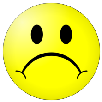 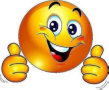 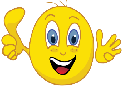 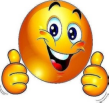 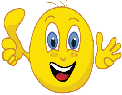 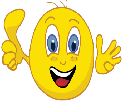 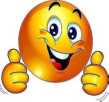 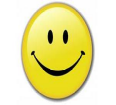 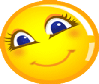 Правила бесконфликтного общения.1.Старайся жить так, чтобы людям рядом с тобой было хорошо.2.Избегай конфликтов, ссор, не совершай необдуманных поступков.3.В споре будь сдержан и тактичен.4.Научись сотрудничать, договариваться, уступать, находить компромисс.5 .Главное – относись к людям так, как ты хочешь, чтобы относились к тебе.Правила бесконфликтного общения.1.Старайся жить так, чтобы людям рядом с тобой было хорошо.2.Избегай конфликтов, ссор, не совершай необдуманных поступков.3.В споре будь сдержан и тактичен.4.Научись сотрудничать, договариваться, уступать, находить компромисс.5 .Главное – относись к людям так, как ты хочешь, чтобы относились к тебе.Правила бесконфликтного общения.1.Старайся жить так, чтобы людям рядом с тобой было хорошо.2.Избегай конфликтов, ссор, не совершай необдуманных поступков.3.В споре будь сдержан и тактичен.4.Научись сотрудничать, договариваться, уступать, находить компромисс.5 .Главное – относись к людям так, как ты хочешь, чтобы относились к тебе.Правила бесконфликтного общения.1.Старайся жить так, чтобы людям рядом с тобой было хорошо.2.Избегай конфликтов, ссор, не совершай необдуманных поступков.3.В споре будь сдержан и тактичен.4.Научись сотрудничать, договариваться, уступать, находить компромисс.5 .Главное – относись к людям так, как ты хочешь, чтобы относились к тебе.